ANEXO 1NORMAS DE ESTILO Y CONTENIDO DEL TRABAJO FIN DE GRADO1. NORMAS DE ESTILO DEL TRABAJO FIN DE GRADOLas normas sobre el estilo de los Trabajos Fin de Grado pretenden racionalizar y uniformizar el documento que debe elaborar el estudiantado.El TFG se deberá presentar en formato pdf en un único documento, que será subido a la Web para la Gestión del Trabajo Fin de Grado (AWTFG), según el calendario de TFG aprobado cada curso académico.PortadaLa portada se realizará siguiendo el modelo indicado al final de este anexo. Después de la portada se incluirá una hoja en blanco y en la tercera página se pondrá (en español e inglés) el título, un resumen de no más de 10 líneas y 5 palabras clave que definan el trabajo.NumeraciónEs necesario numerar todas las páginas a partir del índice, contabilizando el número de página desde la portada.Tipos de letraPara todo el documento excepto la portada se recomienda utilizar el tamaño de letra 10-12 con fuente Times New Roman, Arial, Tahoma, Calibri o similar. La letra genérica no debe ser cursiva ni negrita.Los títulos de los capítulos o epígrafes se pondrán en mayúscula todos y en negrita los de primer nivel, debiendo estar numerados correlativamente con números arábigos.MárgenesSe recomienda dejar unos márgenes superior e inferior de 2,5 cm y unos márgenes izquierdo y derecho de 3,0 cm.EspaciadoSe recomienda utilizar un espaciado de 1,5 entre líneas, con medio espacio más entre párrafos; no es necesario utilizar sangría al inicio de los párrafos.Otras consideracionesEl trabajo debe redactarse en tamaño A4. Los encabezados y pies de página se consideran de estilo libre.En general, se deben evitar adornos exagerados del texto que dificulten la lectura y comprensión del mismo, por ejemplo, fondos de página en color. En general, la sobriedad debe ser la tónica general del estilo del documento.2. CONTENIDO DEL TRABAJO FIN DE GRADOLas normas sobre estructura y contenidos de los Trabajos Fin de Grado pretenden racionalizar y uniformizar el documento que debe elaborar el estudiantado. Estas normas se deben considerar orientativas y el objeto de las mismas es facilitar las indicaciones necesarias para el correcto desarrollo del trabajo. Es el/la directora/a del trabajo quien mejor puede indicar la estructura del mismo en función del tipo y tema del mismo.El Trabajo Fin de Grado consistirá en un trabajo, experimental o de revisión e investigación bibliográfica, original e individual, que guarde relación con las competencias adquiridas durante el periodo académico. Los epígrafes que se han contemplado en este índice son orientativos y se podrán modificar según el tipo de trabajo presentado, teniendo en cuenta que las temáticas de los trabajos son muy diversas y en ocasiones, difícilmente se ajustarán a este índice.1. Introducción: Constará de una presentación del trabajo, con los antecedentes que permiten formular los objetivos del mismo.2. Objetivos: Exposición de los objetivos del trabajo.3. Métodos: Se expondrá la metodología a utilizar para poder alcanzar los objetivos del trabajo.4. Resultados y discusión: Se expondrán los resultados utilizando, si es necesario, tablas y/o gráficos. Comentarios sobre los mismos, relacionándolos entre sí y/o con los descritos en la introducción.5. Conclusiones: Constará de unos pocos puntos que indiquen los logros alcanzados en la consecución de los objetivos del trabajo.6. Bibliografía: Las citadas bibliografías incluirán autores/as, año, título, revista o editorial, volumen y/o capítulo y páginas, por este orden y se presentarán por orden alfabético de autores/as, seguido del cronológico.AnexoAquí podrá incluirse ampliaciones de información.UNIVERSIDAD MIGUEL HERNÁNDEZ DE ELCHEESCUELA POLITÉCNICA SUPERIOR DE ORIHUELAGRADO EN CIENCIA Y TECNOLOGÍA DE LOS ALIMENTOS 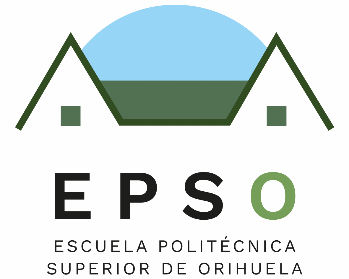 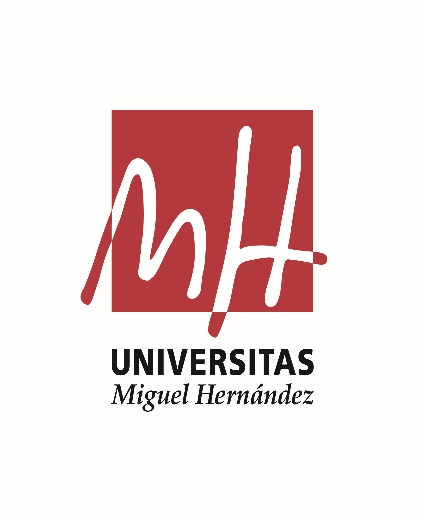 “TÍTULO DEL TRABAJO FIN DE GRADO”TRABAJO FIN DE GRADO Mes-añoAutor/a: Nombre Apellido ApellidosTutor/a: Nombre Apellido ApellidosCo-tutor/a: Nombre Apellido Apellidos